6.03.21. В целях реализации целевой программы духовно- нравственного воспитания учащихся классный руководитель 9а класса Имакова Г.А. и учитель математики Исмаилова З.Г. . провели  общешкольное мероприятие, посвященный Международному Женскому Дню 8 Марта. Ребята читали стихи, пели песни для мам и учителей.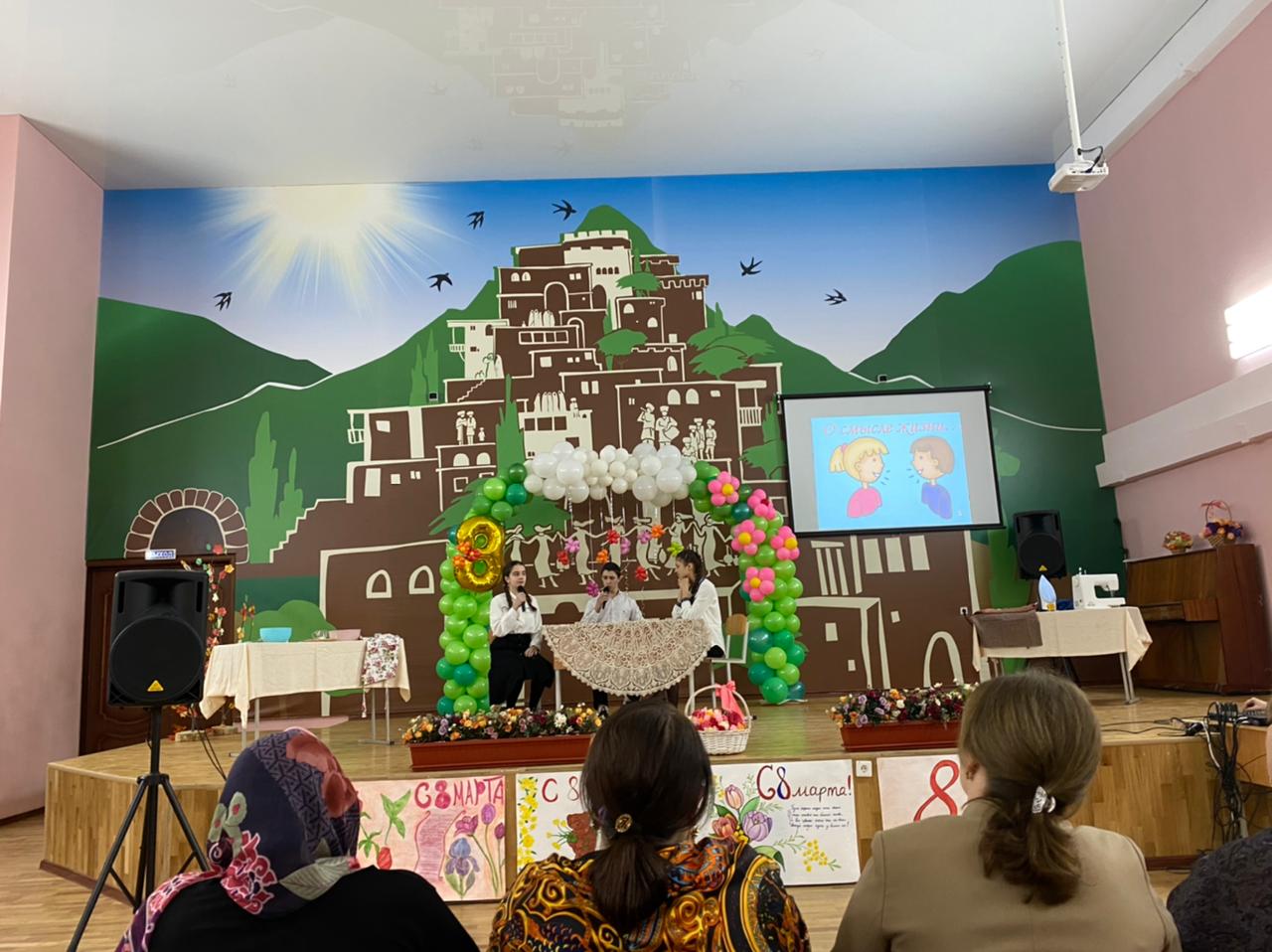 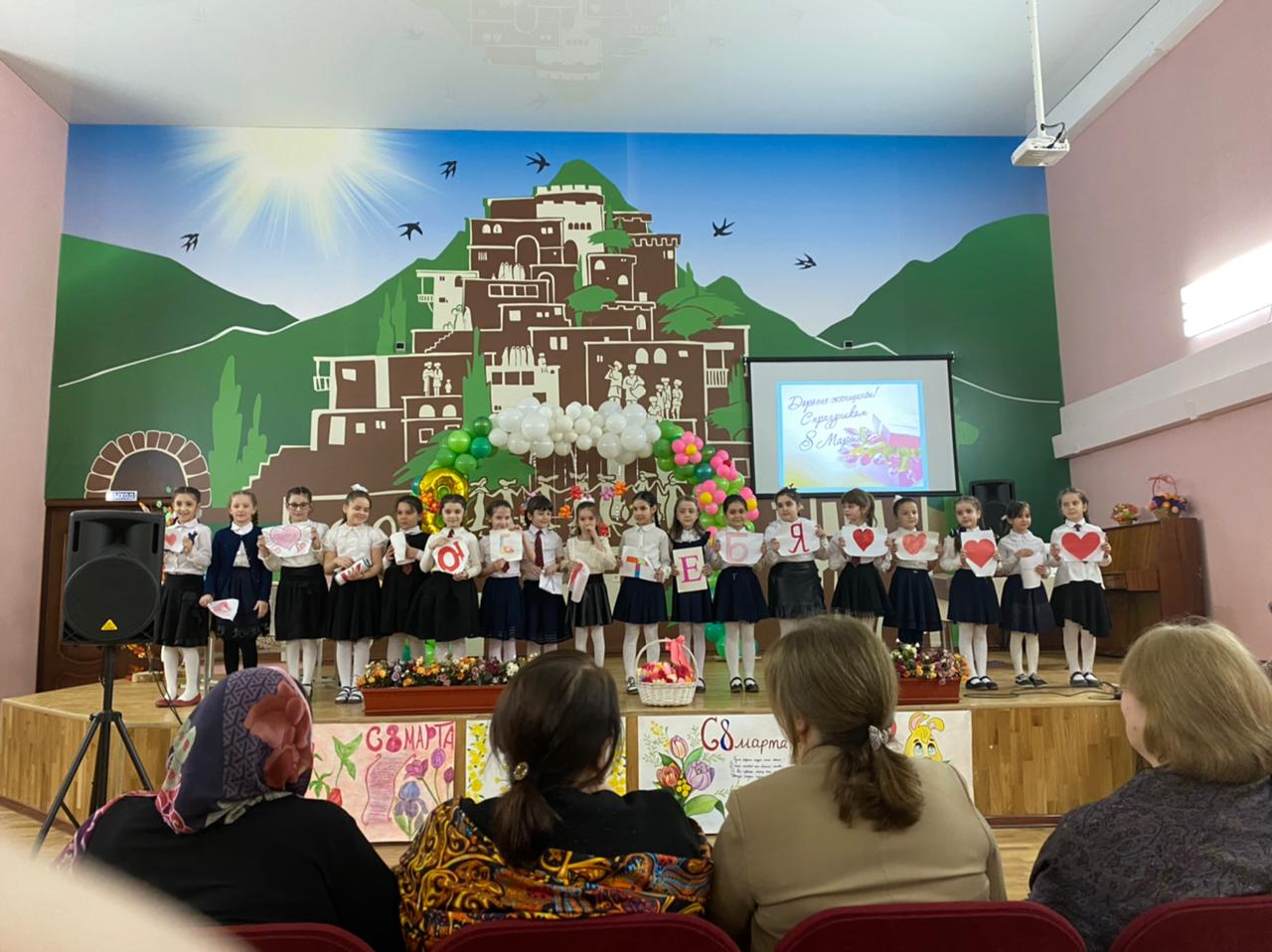 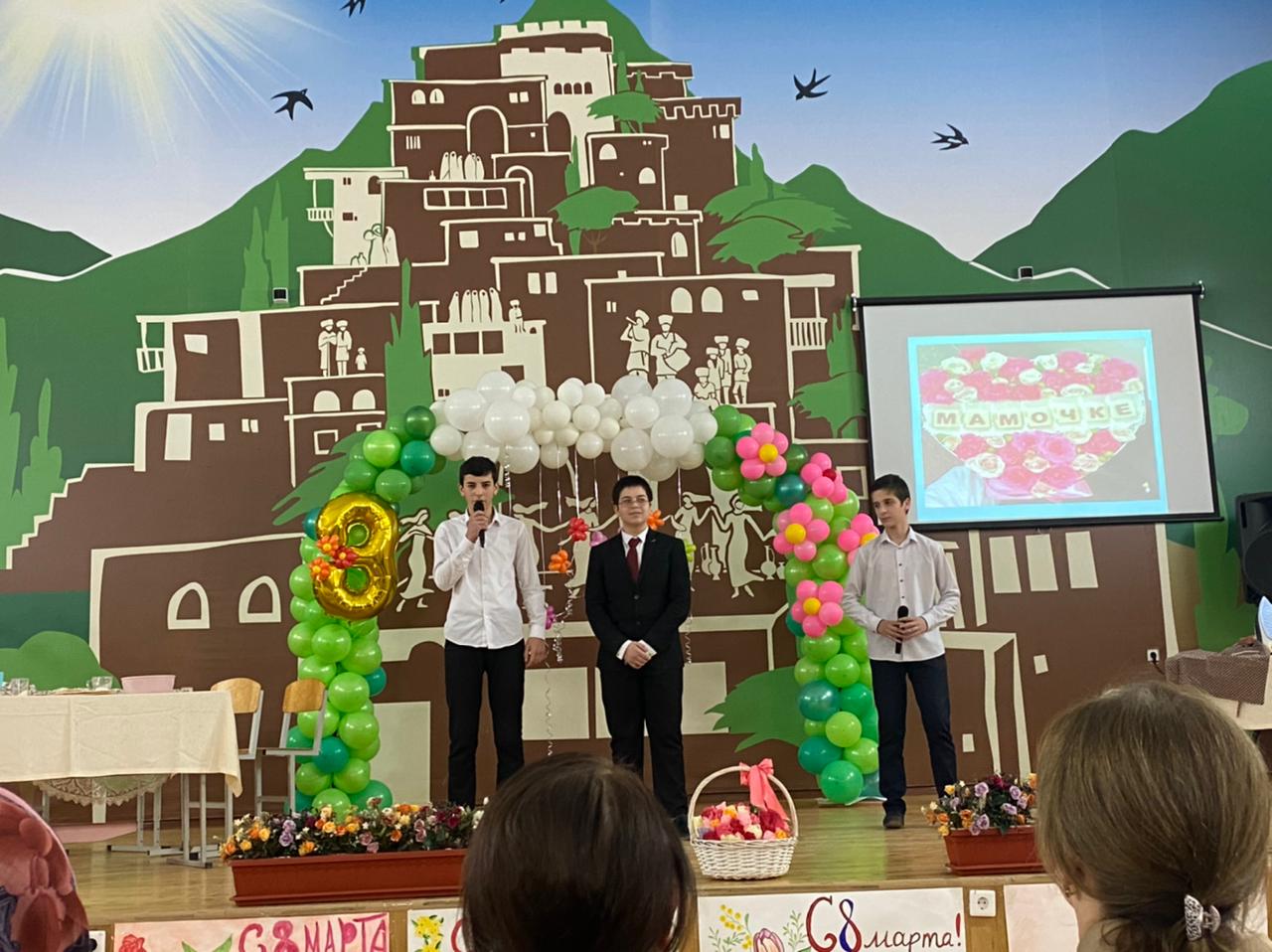 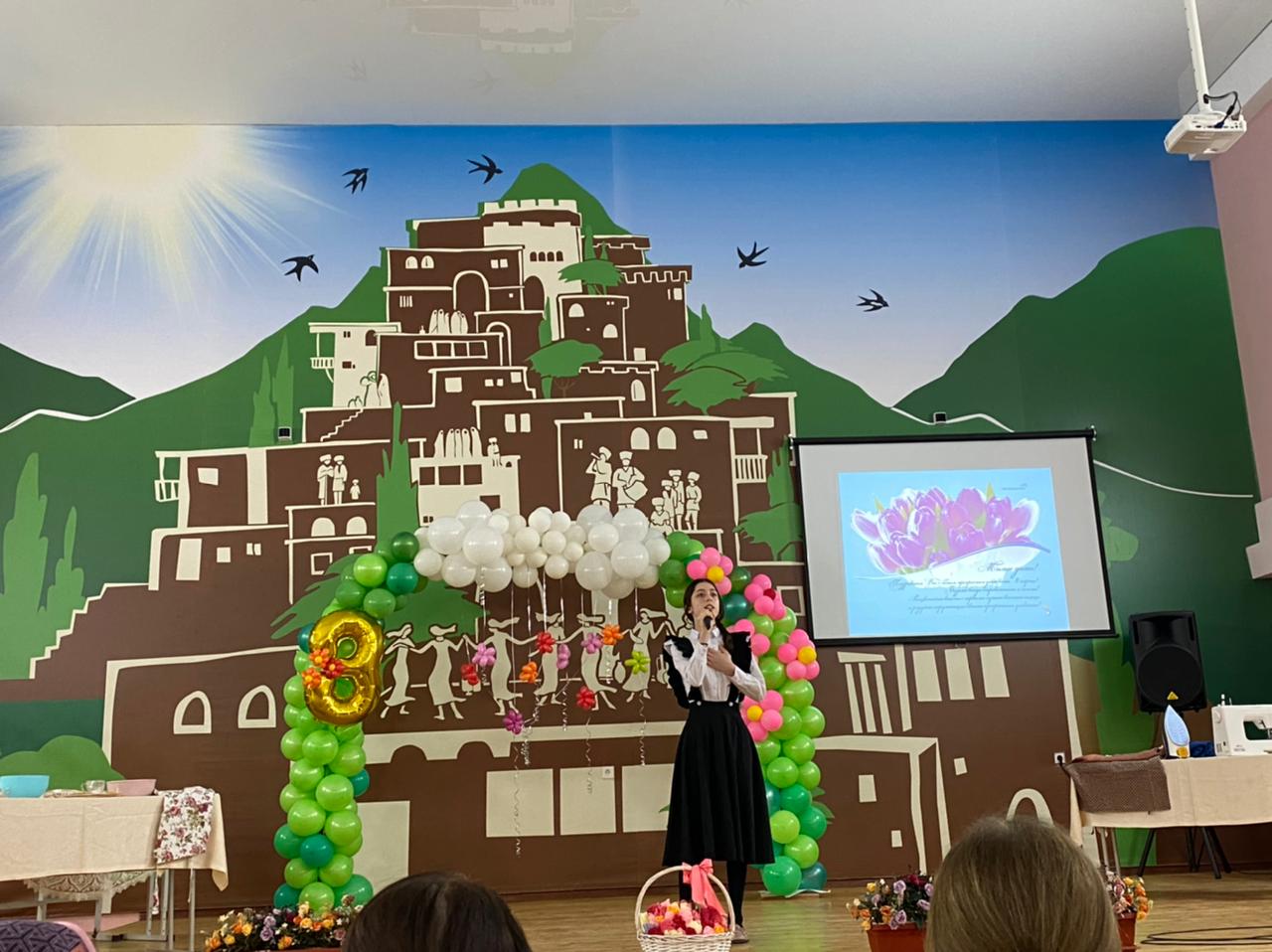 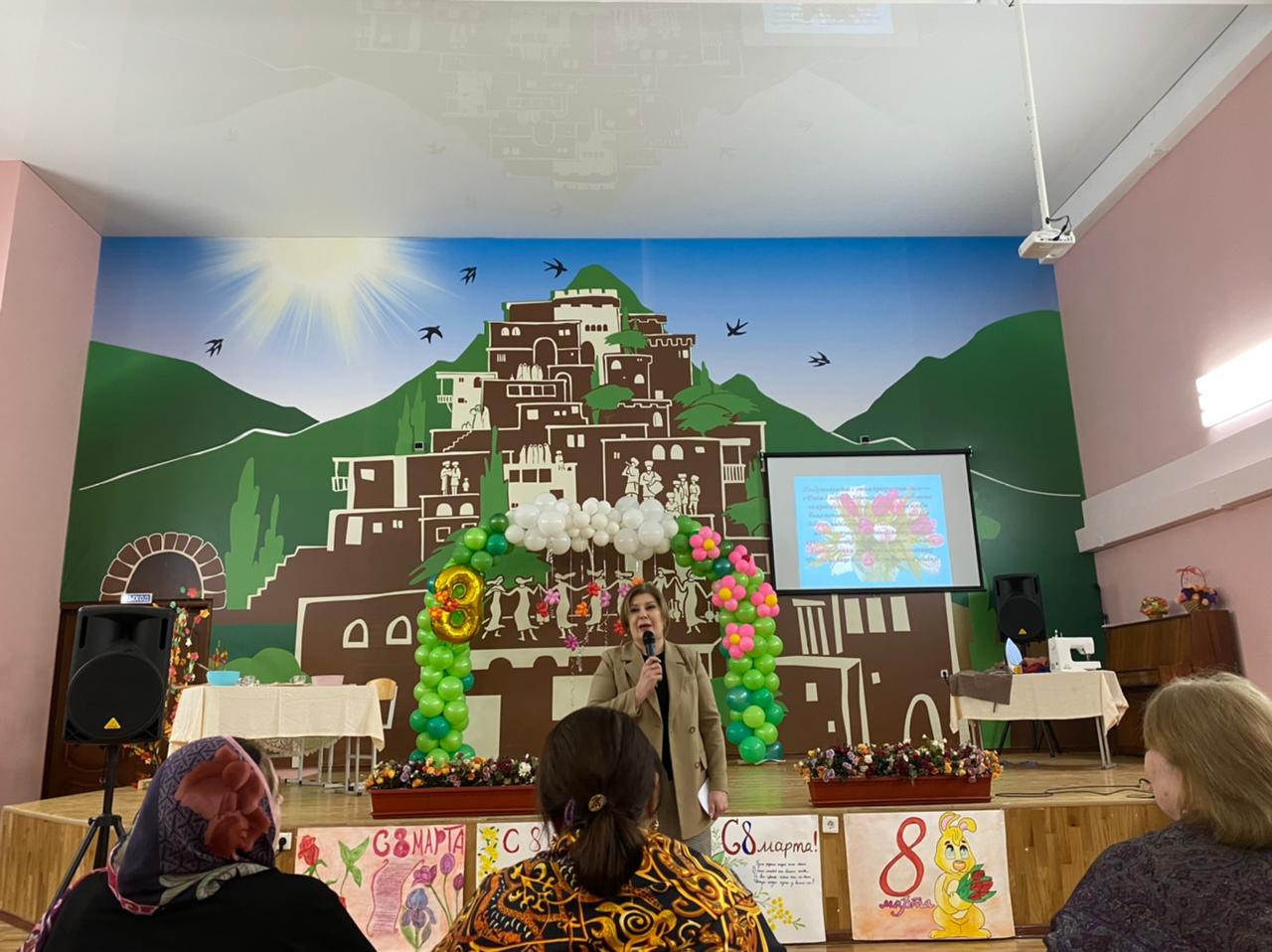 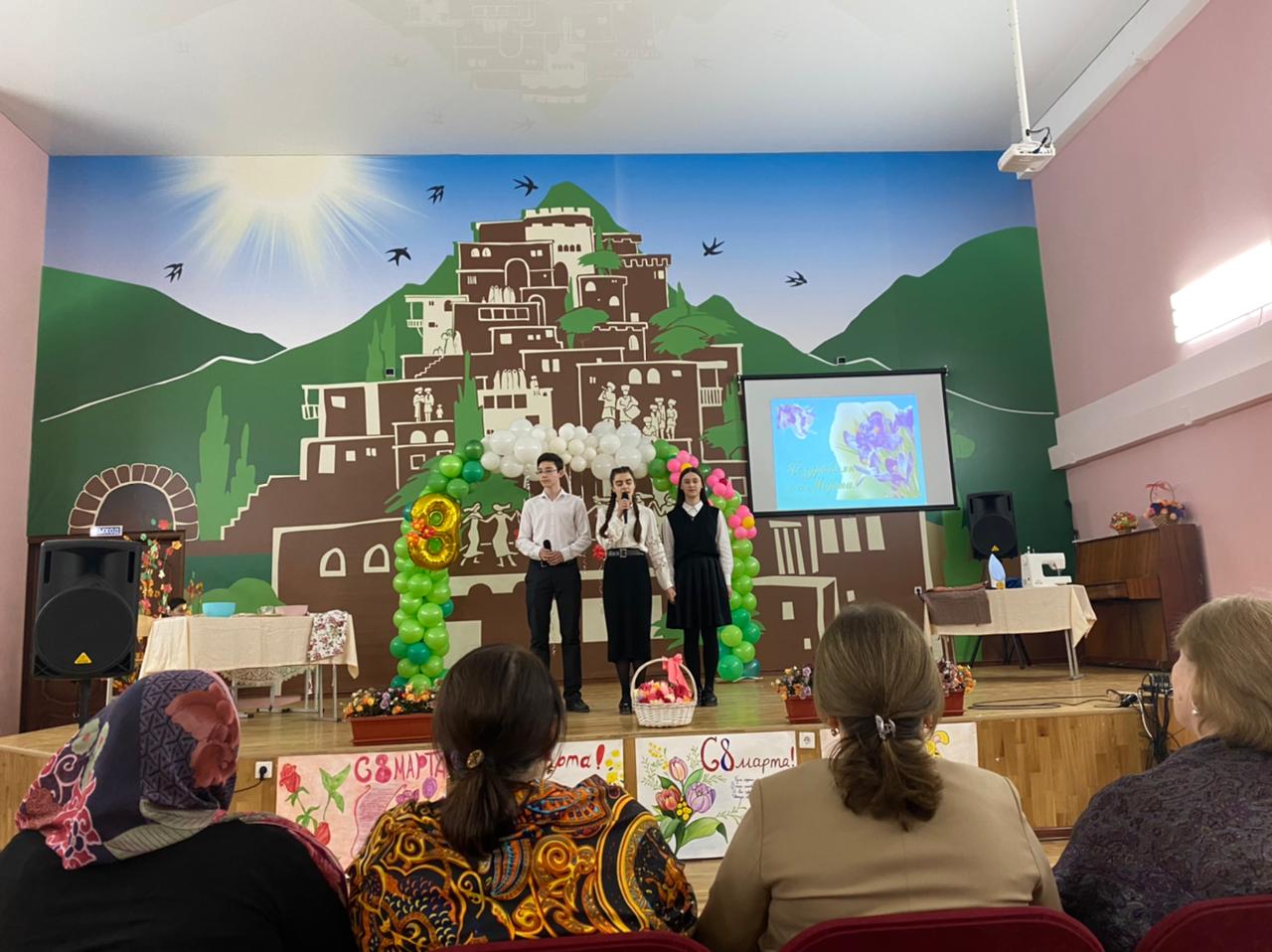 